Во исполнение Федерального закона от 19.05.1995 года № 81-ФЗ «О государственных пособиях гражданам, имеющим детей», постановления правительства Республики Саха (Якутия) от 22.12.2022 г. № 799 «Об утверждении на 2023 год коэффициента индексации и размеров отдельных видов социальных выплат, осуществляемых за счет средств государственного бюджета Республики Саха (Якутия), п о с т а н о в л я ю:1. Установить размер единовременной дополнительной выплаты на каждого ребенка, принятого в семью опекуна (попечителя), в приемную семью, на предметы мебели и хозяйственного обихода в размере 31 221,0 руб. с 01.01.2023 года.2. Установить размеры ежемесячных компенсационных выплат на содержание одного ребенка-сироты и ребенка, оставшегося без попечения родителей, в семье опекуна (попечителя), в приемной семье  с 01.01.2023 года в следующих размерах:3. Отделу учета и отчетности администрации муниципального образования «Ленский район» (Никитина Е.И.) при начислении и выплате единовременной выплаты и ежемесячной компенсации руководствоваться размерами выплат, утвержденными данным постановлением. 4. Настоящее постановление подлежит официальному опубликованию в средствах массовой информации и размещению на официальном сайте муниципального образования «Ленский район».О размерах компенсационных выплат на содержание детей-сирот и детей, оставшихся без попечения родителей, в семье опекуна (попечителя), в приемной семье, единовременных выплат на каждого ребенка, принятого в семью опекуна (попечителя), в приемную семью в 2023 году О размерах компенсационных выплат на содержание детей-сирот и детей, оставшихся без попечения родителей, в семье опекуна (попечителя), в приемной семье, единовременных выплат на каждого ребенка, принятого в семью опекуна (попечителя), в приемную семью в 2023 году О размерах компенсационных выплат на содержание детей-сирот и детей, оставшихся без попечения родителей, в семье опекуна (попечителя), в приемной семье, единовременных выплат на каждого ребенка, принятого в семью опекуна (попечителя), в приемную семью в 2023 году О размерах компенсационных выплат на содержание детей-сирот и детей, оставшихся без попечения родителей, в семье опекуна (попечителя), в приемной семье, единовременных выплат на каждого ребенка, принятого в семью опекуна (попечителя), в приемную семью в 2023 году Категории детейРазмеры выплат в 2023 году (рублей) Размеры выплат в 2023 году (рублей) Категории детейМальчикиДевочкиот 0 до 18 месяцев15 39615 037от 18 месяцев до 3 лет16 04715 908от 3 лет до 7 лет18 06517 941от 7 лет до 11 лет21 62723 562от 11 лет до 18 лет23 55225 507Глава                               Ж.Ж. Абильманов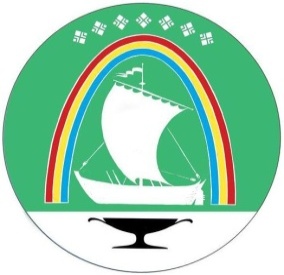 